DO -1DEKLARACJA O WYSOKOŚCI OPŁATY ZA GOSPODAROWANIE ODPADAMI KOMUNALNYMI – nieruchomości, na których zamieszkują mieszkańcyOBJAŚNIENIA1. Pierwsza deklaracja – dotyczy deklaracji składanych w terminie 14 dni od dnia zamieszkania na danej nieruchomości pierwszego mieszkańca.2. Nowa deklaracja – składana w przypadku zmiany danych będących podstawą ustalenia wysokości należnej opłaty za gospodarowanie odpadami komunalnymi.3. Korekta deklaracji  - składana w przypadku dokonywania korekty błędnie podanych danych w uprzednio złożonej deklaracji.4. Dla każdej nieruchomości należy złożyć odrębną deklarację.5. Dotyczy pozostałych podmiotów składających deklarację.6. Podpis powinna/y złożyć osoba/y upoważniona/e do reprezentowania przed organami administracji publicznej.7. W przypadku wypełnienia załącznika DO – F lub DO – P, należy złożyć w rubryce 42 podpisy wszystkich wykazanych podmiotów. Pola jasne wypełnia właściciel nieruchomości komputerowo lub ręcznie, dużymi, drukowanymi literami, czarnym lub niebieskim kolorem.KLAUZULA INFORMACYJNA       Zgodnie z art.13 Rozporządzenia Parlamentu Europejskiego i Rady (UE) 2016/679 z 27 kwietnia 2016 r. w sprawie ochrony osób fizycznych w związku z przetwarzaniem danych osobowych i w sprawie swobodnego przepływu takich danych oraz uchylenia dyrektywy 95/46/WE (ogólne rozporządzenie o ochronie danych, dalej: RODO) informujemy, że:Administratorem Pani/Pana danych osobowych jest Miasto i Gmina Pleszew z  siedzibą przy ul. Rynek  1, 63-300 Pleszew, tel.: 627428300.W sprawie ochrony danych osobowych można skontaktować się z Inspektorem  Ochrony Danych pod adresem  e-mail: iod@pleszew.pl Pani/Pana dane będą przetwarzane na podstawie przepisów prawa w celu wypełnienia obowiązku prawnego ciążącego na administratorze (art. 6 ust. 1 lit. c) RODO oraz do wykonania zadania realizowanego w interesie publicznym lub w ramach sprawowania władzy publicznej powierzonej administratorowi (art. 6 ust. 1 lit. e) RODO jakim jest realizacja obowiązków wynikających z ustawy z dnia 13 września 1996 r. o utrzymaniu czystości i porządku w gminach oraz ustawy z dnia 29 sierpnia 1997 r. – ordynacja podatkowa wyłącznie w celu realizacji obowiązku prawnego ciążącego na administratorze związanego z wykonywaniem uprawnień i obowiązków organu podatkowego w zakresie opłaty za gospodarowanie odpadami komunalnymi. Podanie przez Panią/Pana danych osobowych jest wymogiem ustawowym; w przypadku niepodania danych osobowych nie będą mogły zostać zrealizowane obowiązki wynikające z ustawy i może to skutkować wydaniem decyzji administracyjnej określającej wysokość opłaty.Odbiorcami Pani/Pana danych osobowych będą wyłącznie podmioty uprawnione do uzyskania danych osobowych na podstawie przepisów prawa oraz podmioty realizujące usługi w imieniu i na rzecz administratora w tym podmiot świadczący usługi odbioru odpadów komunalnych.Pani/Pana dane osobowe będą przechowywane przez okres niezbędny do realizacji celów wskazanych wyżej, a po tym czasie przez okres  wynikający  z powszechnie obowiązujących przepisów prawa w tym przepisów ustawy o narodowym zasobie archiwalnym i archiwach. Przysługuje Pani/Panu prawo  dostępu do swoich danych osobowych, prawo ich sprostowania, a w określonych prawnie przypadkach również prawo do ograniczenia ich przetwarzania oraz prawo do wniesienia sprzeciwu wobec przetwarzania danych. Realizacja powyższych uprawnień musi być zgodna z przepisami prawa na podstawie których odbywa się przetwarzanie. Przysługuje Pani/Panu prawo  wniesienia skargi do Prezesa Urzędu Ochrony Danych Osobowych, gdy uzna Pani/Pan, że przetwarzanie Pani/Pana danych osobowych narusza przepisy ogólnego rozporządzenia o ochronie danych osobowych (RODO).Pani/Pana dane osobowe nie będą przekazywane do państwa trzeciego/organizacji międzynarodowej, nie będą przetwarzane w sposób zautomatyzowany i nie będą podlegały profilowaniu.Podstawa prawna:Ustawa z 13 września 1996 r. o utrzymaniu czystości i porządku w gminach  (Dz. U. z  2021 r., poz.888 ze zmianami)Ustawa z 13 września 1996 r. o utrzymaniu czystości i porządku w gminach  (Dz. U. z  2021 r., poz.888 ze zmianami)Ustawa z 13 września 1996 r. o utrzymaniu czystości i porządku w gminach  (Dz. U. z  2021 r., poz.888 ze zmianami)Ustawa z 13 września 1996 r. o utrzymaniu czystości i porządku w gminach  (Dz. U. z  2021 r., poz.888 ze zmianami)Ustawa z 13 września 1996 r. o utrzymaniu czystości i porządku w gminach  (Dz. U. z  2021 r., poz.888 ze zmianami)Ustawa z 13 września 1996 r. o utrzymaniu czystości i porządku w gminach  (Dz. U. z  2021 r., poz.888 ze zmianami)Ustawa z 13 września 1996 r. o utrzymaniu czystości i porządku w gminach  (Dz. U. z  2021 r., poz.888 ze zmianami)Składający:Właściciel nieruchomości, na której zamieszkują mieszkańcy w rozumieniu ustawy o utrzymaniu czystości  i porządku w gminachWłaściciel nieruchomości, na której zamieszkują mieszkańcy w rozumieniu ustawy o utrzymaniu czystości  i porządku w gminachWłaściciel nieruchomości, na której zamieszkują mieszkańcy w rozumieniu ustawy o utrzymaniu czystości  i porządku w gminachWłaściciel nieruchomości, na której zamieszkują mieszkańcy w rozumieniu ustawy o utrzymaniu czystości  i porządku w gminachWłaściciel nieruchomości, na której zamieszkują mieszkańcy w rozumieniu ustawy o utrzymaniu czystości  i porządku w gminachWłaściciel nieruchomości, na której zamieszkują mieszkańcy w rozumieniu ustawy o utrzymaniu czystości  i porządku w gminachWłaściciel nieruchomości, na której zamieszkują mieszkańcy w rozumieniu ustawy o utrzymaniu czystości  i porządku w gminachTermin składania:W ciągu 14 dni od dnia zamieszkania na danej nieruchomości pierwszego mieszkańca lub do 10 dnia miesiąca następującego po miesiącu, w których nastąpiła zmiana danych będących podstawą ustalenia wysokości należnej opłaty za gospodarowanie odpadami komunalnymi lub w terminie do 6 miesięcy od dnia  śmierci mieszkańca.W ciągu 14 dni od dnia zamieszkania na danej nieruchomości pierwszego mieszkańca lub do 10 dnia miesiąca następującego po miesiącu, w których nastąpiła zmiana danych będących podstawą ustalenia wysokości należnej opłaty za gospodarowanie odpadami komunalnymi lub w terminie do 6 miesięcy od dnia  śmierci mieszkańca.W ciągu 14 dni od dnia zamieszkania na danej nieruchomości pierwszego mieszkańca lub do 10 dnia miesiąca następującego po miesiącu, w których nastąpiła zmiana danych będących podstawą ustalenia wysokości należnej opłaty za gospodarowanie odpadami komunalnymi lub w terminie do 6 miesięcy od dnia  śmierci mieszkańca.W ciągu 14 dni od dnia zamieszkania na danej nieruchomości pierwszego mieszkańca lub do 10 dnia miesiąca następującego po miesiącu, w których nastąpiła zmiana danych będących podstawą ustalenia wysokości należnej opłaty za gospodarowanie odpadami komunalnymi lub w terminie do 6 miesięcy od dnia  śmierci mieszkańca.W ciągu 14 dni od dnia zamieszkania na danej nieruchomości pierwszego mieszkańca lub do 10 dnia miesiąca następującego po miesiącu, w których nastąpiła zmiana danych będących podstawą ustalenia wysokości należnej opłaty za gospodarowanie odpadami komunalnymi lub w terminie do 6 miesięcy od dnia  śmierci mieszkańca.W ciągu 14 dni od dnia zamieszkania na danej nieruchomości pierwszego mieszkańca lub do 10 dnia miesiąca następującego po miesiącu, w których nastąpiła zmiana danych będących podstawą ustalenia wysokości należnej opłaty za gospodarowanie odpadami komunalnymi lub w terminie do 6 miesięcy od dnia  śmierci mieszkańca.W ciągu 14 dni od dnia zamieszkania na danej nieruchomości pierwszego mieszkańca lub do 10 dnia miesiąca następującego po miesiącu, w których nastąpiła zmiana danych będących podstawą ustalenia wysokości należnej opłaty za gospodarowanie odpadami komunalnymi lub w terminie do 6 miesięcy od dnia  śmierci mieszkańca.Miejsce składania:Urząd Miasta i Gminy w Pleszewie, Referat Gospodarki Odpadami, ul. Polna 71, 63-300 PleszewUrząd Miasta i Gminy w Pleszewie, Referat Gospodarki Odpadami, ul. Polna 71, 63-300 PleszewUrząd Miasta i Gminy w Pleszewie, Referat Gospodarki Odpadami, ul. Polna 71, 63-300 PleszewUrząd Miasta i Gminy w Pleszewie, Referat Gospodarki Odpadami, ul. Polna 71, 63-300 PleszewUrząd Miasta i Gminy w Pleszewie, Referat Gospodarki Odpadami, ul. Polna 71, 63-300 PleszewUrząd Miasta i Gminy w Pleszewie, Referat Gospodarki Odpadami, ul. Polna 71, 63-300 PleszewUrząd Miasta i Gminy w Pleszewie, Referat Gospodarki Odpadami, ul. Polna 71, 63-300 PleszewA. A. ORGAN WŁAŚCIWY DO PRZYJĘCIA DEKLARACJIA. A. ORGAN WŁAŚCIWY DO PRZYJĘCIA DEKLARACJIA. A. ORGAN WŁAŚCIWY DO PRZYJĘCIA DEKLARACJIA. A. ORGAN WŁAŚCIWY DO PRZYJĘCIA DEKLARACJIA. A. ORGAN WŁAŚCIWY DO PRZYJĘCIA DEKLARACJIA. A. ORGAN WŁAŚCIWY DO PRZYJĘCIA DEKLARACJIA. A. ORGAN WŁAŚCIWY DO PRZYJĘCIA DEKLARACJIA. A. ORGAN WŁAŚCIWY DO PRZYJĘCIA DEKLARACJIBurmistrz Miasta i Gminy Pleszew                                                                                                 ul. Rynek 1                                                                                       63-300 PleszewBurmistrz Miasta i Gminy Pleszew                                                                                                 ul. Rynek 1                                                                                       63-300 PleszewBurmistrz Miasta i Gminy Pleszew                                                                                                 ul. Rynek 1                                                                                       63-300 PleszewBurmistrz Miasta i Gminy Pleszew                                                                                                 ul. Rynek 1                                                                                       63-300 PleszewBurmistrz Miasta i Gminy Pleszew                                                                                                 ul. Rynek 1                                                                                       63-300 PleszewBurmistrz Miasta i Gminy Pleszew                                                                                                 ul. Rynek 1                                                                                       63-300 PleszewBurmistrz Miasta i Gminy Pleszew                                                                                                 ul. Rynek 1                                                                                       63-300 PleszewBurmistrz Miasta i Gminy Pleszew                                                                                                 ul. Rynek 1                                                                                       63-300 PleszewB. OBOWIĄZEK ZŁOŻENIA DEKLARACJI (zaznaczyć właściwy kwadrat)B. OBOWIĄZEK ZŁOŻENIA DEKLARACJI (zaznaczyć właściwy kwadrat)B. OBOWIĄZEK ZŁOŻENIA DEKLARACJI (zaznaczyć właściwy kwadrat)B. OBOWIĄZEK ZŁOŻENIA DEKLARACJI (zaznaczyć właściwy kwadrat)B. OBOWIĄZEK ZŁOŻENIA DEKLARACJI (zaznaczyć właściwy kwadrat)B. OBOWIĄZEK ZŁOŻENIA DEKLARACJI (zaznaczyć właściwy kwadrat)B. OBOWIĄZEK ZŁOŻENIA DEKLARACJI (zaznaczyć właściwy kwadrat)B. OBOWIĄZEK ZŁOŻENIA DEKLARACJI (zaznaczyć właściwy kwadrat)Pierwsza deklaracja1  - data zamieszkania na nieruchomości (dzień/miesiąc/rok)……………………………………r.Nowa deklaracja 2- zmiana od dnia (dzień/miesiąc/rok)……………………………………r.korekta deklaracji3 z dnia  …………………………………….r. Pierwsza deklaracja1  - data zamieszkania na nieruchomości (dzień/miesiąc/rok)……………………………………r.Nowa deklaracja 2- zmiana od dnia (dzień/miesiąc/rok)……………………………………r.korekta deklaracji3 z dnia  …………………………………….r. Pierwsza deklaracja1  - data zamieszkania na nieruchomości (dzień/miesiąc/rok)……………………………………r.Nowa deklaracja 2- zmiana od dnia (dzień/miesiąc/rok)……………………………………r.korekta deklaracji3 z dnia  …………………………………….r. Pierwsza deklaracja1  - data zamieszkania na nieruchomości (dzień/miesiąc/rok)……………………………………r.Nowa deklaracja 2- zmiana od dnia (dzień/miesiąc/rok)……………………………………r.korekta deklaracji3 z dnia  …………………………………….r. Pierwsza deklaracja1  - data zamieszkania na nieruchomości (dzień/miesiąc/rok)……………………………………r.Nowa deklaracja 2- zmiana od dnia (dzień/miesiąc/rok)……………………………………r.korekta deklaracji3 z dnia  …………………………………….r. Pierwsza deklaracja1  - data zamieszkania na nieruchomości (dzień/miesiąc/rok)……………………………………r.Nowa deklaracja 2- zmiana od dnia (dzień/miesiąc/rok)……………………………………r.korekta deklaracji3 z dnia  …………………………………….r. Pierwsza deklaracja1  - data zamieszkania na nieruchomości (dzień/miesiąc/rok)……………………………………r.Nowa deklaracja 2- zmiana od dnia (dzień/miesiąc/rok)……………………………………r.korekta deklaracji3 z dnia  …………………………………….r. Pierwsza deklaracja1  - data zamieszkania na nieruchomości (dzień/miesiąc/rok)……………………………………r.Nowa deklaracja 2- zmiana od dnia (dzień/miesiąc/rok)……………………………………r.korekta deklaracji3 z dnia  …………………………………….r. C. DANE DOTYCZĄCE NIERUCHOMOŚCI – na której powstają odpady komunalne4C. DANE DOTYCZĄCE NIERUCHOMOŚCI – na której powstają odpady komunalne4C. DANE DOTYCZĄCE NIERUCHOMOŚCI – na której powstają odpady komunalne4C. DANE DOTYCZĄCE NIERUCHOMOŚCI – na której powstają odpady komunalne4C. DANE DOTYCZĄCE NIERUCHOMOŚCI – na której powstają odpady komunalne4C. DANE DOTYCZĄCE NIERUCHOMOŚCI – na której powstają odpady komunalne4C. DANE DOTYCZĄCE NIERUCHOMOŚCI – na której powstają odpady komunalne4C. DANE DOTYCZĄCE NIERUCHOMOŚCI – na której powstają odpady komunalne41. Miejscowość1. Miejscowość2. Kod pocztowy63-3002. Kod pocztowy63-3002. Kod pocztowy63-3003. PocztaPleszew3. PocztaPleszew3. PocztaPleszew4. Ulica	4. Ulica	5. Nr domu5. Nr domu5. Nr domu6. Nr lokalu6. Nr lokalu6. Nr lokaluC.1 PODMIOT ZOBOWIĄZANY DO ZŁOŻENIA DEKLARACJI  (zaznaczyć właściwy kwadrat, w przypadku zaznaczenia współwłaściciela, niezbędne jest wypełnienie załącznika DO – F lub DO – P)C.1 PODMIOT ZOBOWIĄZANY DO ZŁOŻENIA DEKLARACJI  (zaznaczyć właściwy kwadrat, w przypadku zaznaczenia współwłaściciela, niezbędne jest wypełnienie załącznika DO – F lub DO – P)C.1 PODMIOT ZOBOWIĄZANY DO ZŁOŻENIA DEKLARACJI  (zaznaczyć właściwy kwadrat, w przypadku zaznaczenia współwłaściciela, niezbędne jest wypełnienie załącznika DO – F lub DO – P)C.1 PODMIOT ZOBOWIĄZANY DO ZŁOŻENIA DEKLARACJI  (zaznaczyć właściwy kwadrat, w przypadku zaznaczenia współwłaściciela, niezbędne jest wypełnienie załącznika DO – F lub DO – P)C.1 PODMIOT ZOBOWIĄZANY DO ZŁOŻENIA DEKLARACJI  (zaznaczyć właściwy kwadrat, w przypadku zaznaczenia współwłaściciela, niezbędne jest wypełnienie załącznika DO – F lub DO – P)C.1 PODMIOT ZOBOWIĄZANY DO ZŁOŻENIA DEKLARACJI  (zaznaczyć właściwy kwadrat, w przypadku zaznaczenia współwłaściciela, niezbędne jest wypełnienie załącznika DO – F lub DO – P)C.1 PODMIOT ZOBOWIĄZANY DO ZŁOŻENIA DEKLARACJI  (zaznaczyć właściwy kwadrat, w przypadku zaznaczenia współwłaściciela, niezbędne jest wypełnienie załącznika DO – F lub DO – P)C.1 PODMIOT ZOBOWIĄZANY DO ZŁOŻENIA DEKLARACJI  (zaznaczyć właściwy kwadrat, w przypadku zaznaczenia współwłaściciela, niezbędne jest wypełnienie załącznika DO – F lub DO – P) Właściciel nieruchomości      Współwłaściciel     Użytkownik wieczysty       Inny podmiot władający nieruchomością Jednostki organizacyjne i osoby posiadające nieruchomość w zarządzie lub użytkowaniu5  Właściciel nieruchomości      Współwłaściciel     Użytkownik wieczysty       Inny podmiot władający nieruchomością Jednostki organizacyjne i osoby posiadające nieruchomość w zarządzie lub użytkowaniu5  Właściciel nieruchomości      Współwłaściciel     Użytkownik wieczysty       Inny podmiot władający nieruchomością Jednostki organizacyjne i osoby posiadające nieruchomość w zarządzie lub użytkowaniu5  Właściciel nieruchomości      Współwłaściciel     Użytkownik wieczysty       Inny podmiot władający nieruchomością Jednostki organizacyjne i osoby posiadające nieruchomość w zarządzie lub użytkowaniu5  Właściciel nieruchomości      Współwłaściciel     Użytkownik wieczysty       Inny podmiot władający nieruchomością Jednostki organizacyjne i osoby posiadające nieruchomość w zarządzie lub użytkowaniu5  Właściciel nieruchomości      Współwłaściciel     Użytkownik wieczysty       Inny podmiot władający nieruchomością Jednostki organizacyjne i osoby posiadające nieruchomość w zarządzie lub użytkowaniu5  Właściciel nieruchomości      Współwłaściciel     Użytkownik wieczysty       Inny podmiot władający nieruchomością Jednostki organizacyjne i osoby posiadające nieruchomość w zarządzie lub użytkowaniu5  Właściciel nieruchomości      Współwłaściciel     Użytkownik wieczysty       Inny podmiot władający nieruchomością Jednostki organizacyjne i osoby posiadające nieruchomość w zarządzie lub użytkowaniu5 C.1.1 DANE IDENTYFIKACYJNE – OSOBA FIZYCZNAC.1.1 DANE IDENTYFIKACYJNE – OSOBA FIZYCZNAC.1.1 DANE IDENTYFIKACYJNE – OSOBA FIZYCZNAC.1.1 DANE IDENTYFIKACYJNE – OSOBA FIZYCZNAC.1.1 DANE IDENTYFIKACYJNE – OSOBA FIZYCZNAC.1.1 DANE IDENTYFIKACYJNE – OSOBA FIZYCZNAC.1.1 DANE IDENTYFIKACYJNE – OSOBA FIZYCZNAC.1.1 DANE IDENTYFIKACYJNE – OSOBA FIZYCZNA7.Nazwisko7.Nazwisko7.Nazwisko7.Nazwisko8.Pierwsze imię, drugie imię	8.Pierwsze imię, drugie imię	8.Pierwsze imię, drugie imię	8.Pierwsze imię, drugie imię	9.Pesel 9.Pesel 9.Pesel 9.Pesel 10.Nr telefonu/e-mail10.Nr telefonu/e-mail10.Nr telefonu/e-mail10.Nr telefonu/e-mailC.1.2. DANE IDENTYFIKACYJNE – POZOSTAŁE PODMIOTYC.1.2. DANE IDENTYFIKACYJNE – POZOSTAŁE PODMIOTYC.1.2. DANE IDENTYFIKACYJNE – POZOSTAŁE PODMIOTYC.1.2. DANE IDENTYFIKACYJNE – POZOSTAŁE PODMIOTYC.1.2. DANE IDENTYFIKACYJNE – POZOSTAŁE PODMIOTYC.1.2. DANE IDENTYFIKACYJNE – POZOSTAŁE PODMIOTYC.1.2. DANE IDENTYFIKACYJNE – POZOSTAŁE PODMIOTYC.1.2. DANE IDENTYFIKACYJNE – POZOSTAŁE PODMIOTY11.Nazwa11.Nazwa11.Nazwa11.Nazwa12.NIP  12.NIP  12.NIP  12.NIP  11.Nazwa11.Nazwa11.Nazwa11.Nazwa13.Regon   13.Regon   13.Regon   13.Regon   11.Nazwa11.Nazwa11.Nazwa11.Nazwa14.Nr telefonu / e-mail 14.Nr telefonu / e-mail 14.Nr telefonu / e-mail 14.Nr telefonu / e-mail C.2. ADRES ZAMIESZKANIA / ADRES SIEDZIBY – jeśli jest inny, niż adres nieruchomości      z C. (adres zamieszkania dotyczy osób składających deklarację będących osobami fizycznymi, adres siedziby dotyczy pozostałych podmiotów składających deklarację)C.2. ADRES ZAMIESZKANIA / ADRES SIEDZIBY – jeśli jest inny, niż adres nieruchomości      z C. (adres zamieszkania dotyczy osób składających deklarację będących osobami fizycznymi, adres siedziby dotyczy pozostałych podmiotów składających deklarację)C.2. ADRES ZAMIESZKANIA / ADRES SIEDZIBY – jeśli jest inny, niż adres nieruchomości      z C. (adres zamieszkania dotyczy osób składających deklarację będących osobami fizycznymi, adres siedziby dotyczy pozostałych podmiotów składających deklarację)C.2. ADRES ZAMIESZKANIA / ADRES SIEDZIBY – jeśli jest inny, niż adres nieruchomości      z C. (adres zamieszkania dotyczy osób składających deklarację będących osobami fizycznymi, adres siedziby dotyczy pozostałych podmiotów składających deklarację)C.2. ADRES ZAMIESZKANIA / ADRES SIEDZIBY – jeśli jest inny, niż adres nieruchomości      z C. (adres zamieszkania dotyczy osób składających deklarację będących osobami fizycznymi, adres siedziby dotyczy pozostałych podmiotów składających deklarację)C.2. ADRES ZAMIESZKANIA / ADRES SIEDZIBY – jeśli jest inny, niż adres nieruchomości      z C. (adres zamieszkania dotyczy osób składających deklarację będących osobami fizycznymi, adres siedziby dotyczy pozostałych podmiotów składających deklarację)C.2. ADRES ZAMIESZKANIA / ADRES SIEDZIBY – jeśli jest inny, niż adres nieruchomości      z C. (adres zamieszkania dotyczy osób składających deklarację będących osobami fizycznymi, adres siedziby dotyczy pozostałych podmiotów składających deklarację)C.2. ADRES ZAMIESZKANIA / ADRES SIEDZIBY – jeśli jest inny, niż adres nieruchomości      z C. (adres zamieszkania dotyczy osób składających deklarację będących osobami fizycznymi, adres siedziby dotyczy pozostałych podmiotów składających deklarację)15. Kraj15. Kraj15. Kraj16. Województwo16. Województwo16. Województwo17. Powiat17. Powiat18. Gmina18. Gmina18. Gmina19. Miejscowość19. Miejscowość19. Miejscowość20. Nr domu21. Nr lokalu22. Ulica22. Ulica22. Ulica23. Kod pocztowy23. Kod pocztowy23. Kod pocztowy24. Poczta24. PocztaC.3. ADRES DO KORESPONDENCJI – jeśli jest inny, niż adres nieruchomości z C.C.3. ADRES DO KORESPONDENCJI – jeśli jest inny, niż adres nieruchomości z C.C.3. ADRES DO KORESPONDENCJI – jeśli jest inny, niż adres nieruchomości z C.C.3. ADRES DO KORESPONDENCJI – jeśli jest inny, niż adres nieruchomości z C.C.3. ADRES DO KORESPONDENCJI – jeśli jest inny, niż adres nieruchomości z C.C.3. ADRES DO KORESPONDENCJI – jeśli jest inny, niż adres nieruchomości z C.C.3. ADRES DO KORESPONDENCJI – jeśli jest inny, niż adres nieruchomości z C.C.3. ADRES DO KORESPONDENCJI – jeśli jest inny, niż adres nieruchomości z C.25. Kraj25. Kraj25. Kraj26. Województwo26. Województwo26. Województwo27. Powiat27. Powiat28. Gmina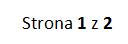 28. Gmina28. Gmina29. Miejscowość29. Miejscowość29. Miejscowość30. Nr domu31. Nr lokalu32. Ulica32. Ulica32. Ulica33. Kod pocztowy33. Kod pocztowy33. Kod pocztowy34. Poczta34. PocztaD. SPOSÓB ZBIERANIA ODPADÓW D. SPOSÓB ZBIERANIA ODPADÓW D. SPOSÓB ZBIERANIA ODPADÓW D. SPOSÓB ZBIERANIA ODPADÓW Oświadczam, ze na terenie nieruchomości  zabudowanej  budynkami mieszkalnymi jednorodzinnymi, której dotyczy deklaracja posiadam przydomowy kompostownik i kompostuję w nim całą ilość powstających bioodpadów stanowiących odpady komunalne (należy zaznaczyć znakiem X właściwy kwadrat)Oświadczam, ze na terenie nieruchomości  zabudowanej  budynkami mieszkalnymi jednorodzinnymi, której dotyczy deklaracja posiadam przydomowy kompostownik i kompostuję w nim całą ilość powstających bioodpadów stanowiących odpady komunalne (należy zaznaczyć znakiem X właściwy kwadrat)Oświadczam, ze na terenie nieruchomości  zabudowanej  budynkami mieszkalnymi jednorodzinnymi, której dotyczy deklaracja posiadam przydomowy kompostownik i kompostuję w nim całą ilość powstających bioodpadów stanowiących odpady komunalne (należy zaznaczyć znakiem X właściwy kwadrat)Oświadczam, ze na terenie nieruchomości  zabudowanej  budynkami mieszkalnymi jednorodzinnymi, której dotyczy deklaracja posiadam przydomowy kompostownik i kompostuję w nim całą ilość powstających bioodpadów stanowiących odpady komunalne (należy zaznaczyć znakiem X właściwy kwadrat)35.                                                      TAK	    NIE35.                                                      TAK	    NIE35.                                                      TAK	    NIE35.                                                      TAK	    NIE E. OPŁATA ZA GOSPODAROWANIE ODPADAMI KOMUNALNYMI E. OPŁATA ZA GOSPODAROWANIE ODPADAMI KOMUNALNYMI E. OPŁATA ZA GOSPODAROWANIE ODPADAMI KOMUNALNYMI E. OPŁATA ZA GOSPODAROWANIE ODPADAMI KOMUNALNYMIIlość mieszkańców zamieszkujących nieruchomość (wymienioną w części C.)Ilość mieszkańców zamieszkujących nieruchomość (wymienioną w części C.)Ilość mieszkańców zamieszkujących nieruchomość (wymienioną w części C.)36.Miesięczna stawka opłaty za jednego mieszkańcaMiesięczna stawka opłaty za jednego mieszkańcaMiesięczna stawka opłaty za jednego mieszkańca37.  złotychMiesięczna wysokość zwolnienia z części opłaty za jednego mieszkańca zgodnie z odrębną uchwałą (w przypadku zaznaczenia w pozycji 35. Kwadrat NIE – nie dotyczyMiesięczna wysokość zwolnienia z części opłaty za jednego mieszkańca zgodnie z odrębną uchwałą (w przypadku zaznaczenia w pozycji 35. Kwadrat NIE – nie dotyczyMiesięczna wysokość zwolnienia z części opłaty za jednego mieszkańca zgodnie z odrębną uchwałą (w przypadku zaznaczenia w pozycji 35. Kwadrat NIE – nie dotyczy38.złotychMiesięczna opłata za jednego mieszkańca po uwzględnieniu zwolnienia z pozycji 38 (od pozycji 37 należy odjąć pozycję 38)Miesięczna opłata za jednego mieszkańca po uwzględnieniu zwolnienia z pozycji 38 (od pozycji 37 należy odjąć pozycję 38)Miesięczna opłata za jednego mieszkańca po uwzględnieniu zwolnienia z pozycji 38 (od pozycji 37 należy odjąć pozycję 38)39.                                                                                                   złotychMiesięczna wysokość opłaty                                                                                      (poz. 36 x poz. 37 lub poz. 36 x poz. 39)Miesięczna wysokość opłaty                                                                                      (poz. 36 x poz. 37 lub poz. 36 x poz. 39)Miesięczna wysokość opłaty                                                                                      (poz. 36 x poz. 37 lub poz. 36 x poz. 39)40. zł/miesiącF. PODPIS / PODPISY OSOBY / OSÓB SKŁADAJĄCEJ / SKŁADAJĄCYCH DEKLARACJĘ (OSOBY REPREZENTUJĄCEJ SKŁADAJĄCEGO)F. PODPIS / PODPISY OSOBY / OSÓB SKŁADAJĄCEJ / SKŁADAJĄCYCH DEKLARACJĘ (OSOBY REPREZENTUJĄCEJ SKŁADAJĄCEGO)F. PODPIS / PODPISY OSOBY / OSÓB SKŁADAJĄCEJ / SKŁADAJĄCYCH DEKLARACJĘ (OSOBY REPREZENTUJĄCEJ SKŁADAJĄCEGO)F. PODPIS / PODPISY OSOBY / OSÓB SKŁADAJĄCEJ / SKŁADAJĄCYCH DEKLARACJĘ (OSOBY REPREZENTUJĄCEJ SKŁADAJĄCEGO)41. Data42. Czytelny podpis (z podaniem imienia i nazwiska)6, 742. Czytelny podpis (z podaniem imienia i nazwiska)6, 742. Czytelny podpis (z podaniem imienia i nazwiska)6, 7POUCZENIEW przypadku nie wpłacenia w określonych terminach kwoty opłaty z poz. 40 bądź wpłacenia jej w niepełnej wysokości, niniejsza deklaracja stanowi podstawę  do wystawienia tytułu wykonawczego, zgodnie z przepisami ustawy z 17 czerwca 1966 r. o postępowaniu egzekucyjnym w administracji (Dz. U. z 2020 r., poz. 1427 ze zmianami).POUCZENIEW przypadku nie wpłacenia w określonych terminach kwoty opłaty z poz. 40 bądź wpłacenia jej w niepełnej wysokości, niniejsza deklaracja stanowi podstawę  do wystawienia tytułu wykonawczego, zgodnie z przepisami ustawy z 17 czerwca 1966 r. o postępowaniu egzekucyjnym w administracji (Dz. U. z 2020 r., poz. 1427 ze zmianami).POUCZENIEW przypadku nie wpłacenia w określonych terminach kwoty opłaty z poz. 40 bądź wpłacenia jej w niepełnej wysokości, niniejsza deklaracja stanowi podstawę  do wystawienia tytułu wykonawczego, zgodnie z przepisami ustawy z 17 czerwca 1966 r. o postępowaniu egzekucyjnym w administracji (Dz. U. z 2020 r., poz. 1427 ze zmianami).POUCZENIEW przypadku nie wpłacenia w określonych terminach kwoty opłaty z poz. 40 bądź wpłacenia jej w niepełnej wysokości, niniejsza deklaracja stanowi podstawę  do wystawienia tytułu wykonawczego, zgodnie z przepisami ustawy z 17 czerwca 1966 r. o postępowaniu egzekucyjnym w administracji (Dz. U. z 2020 r., poz. 1427 ze zmianami).G. ADNOTACJE ORGANUCo do wykonywanych czynności weryfikacyjnychG. ADNOTACJE ORGANUCo do wykonywanych czynności weryfikacyjnychG. ADNOTACJE ORGANUCo do wykonywanych czynności weryfikacyjnychG. ADNOTACJE ORGANUCo do wykonywanych czynności weryfikacyjnychData weryfikacji                                               i zatwierdzenia deklaracji:Data weryfikacji                                               i zatwierdzenia deklaracji:Podpis weryfikującego formularz:Podpis weryfikującego formularz: